    Europejski Fundusz Rolny                                                                                                                                 na rzecz Rozwoju Obszarów Wiejskich                                                                                               Operacja pn. „Integracja środowisk wiejskich w Gminie Lubasz poprzez remonty świetlic wiejskich w Sokołowie, Kamionce i Kruteczku ”Operacja współfinansowana ze środków Unii Europejskiej z Europejskiego Funduszu Rolnego na rzecz Rozwoju Obszarów Wiejskich w ramach  działania „Wdrażanie lokalnych strategii rozwoju” Oś 4 Leader w zakresie operacji odpowiadających warunkom przyznania pomocy w ramach działania ,,Odnowa i rozwój wsi ” objętego Programem Rozwoju Obszarów Wiejskich na lata 2007-2013  „Europejski Fundusz Rolny na rzecz Rozwoju Obszarów Wiejskich: Europa inwestująca w obszary wiejskie”Gmina Lubasz składa zapytanie  ofertowe  na wykonanie  zadania pn. „Integracja środowisk wiejskich w Gminie Lubasz poprzez remonty świetlic wiejskich w Sokołowie, Kamionce i Kruteczku ”Wymagany termin  realizacji zamówienia :Świetlica w  Sokołowie    11  sierpnia  2014r.Świetlica w Kamionce  i  Kruteczku  18 września 2014r.Dokumentacja budowlana znajduje się w załączniku.Oferty na wykonanie zadania należy składać na opracowanym druku w terminie do 17 czerwca 2014r.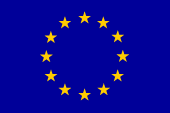 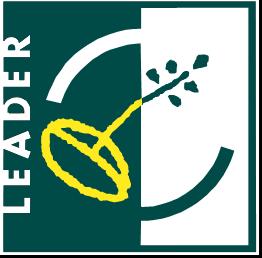 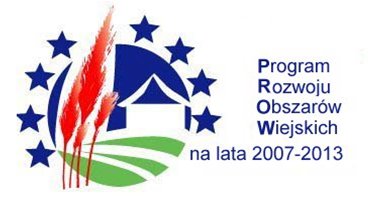 